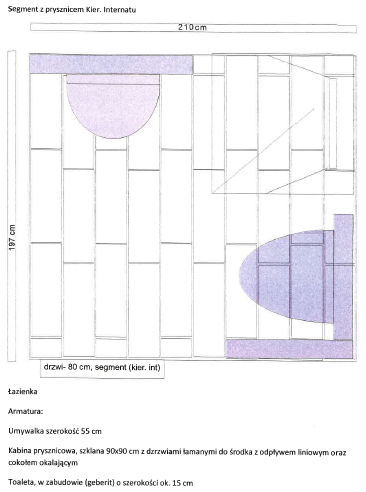 Pomieszczenie sanitarne  nr. 1 (Kierownik internatu)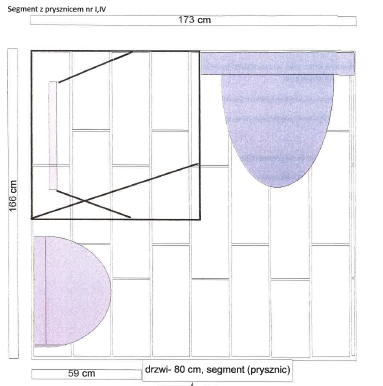 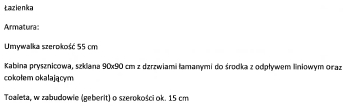 Pomieszczenie sanitarne nr. 2 (segment I i IV) 
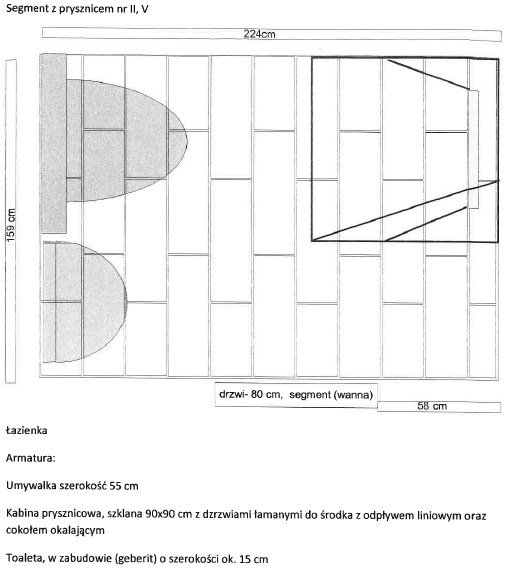 Pomieszczenie sanitarne nr. 3 (segment II i V)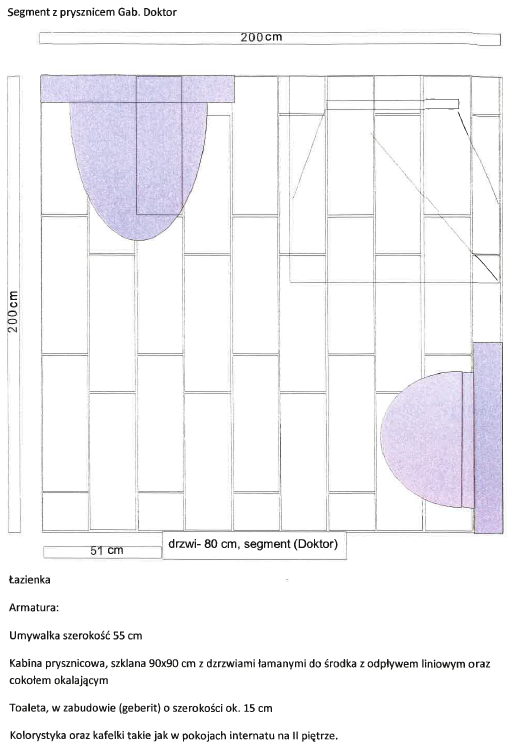 Pomieszczenie sanitarne nr 4 ( Gabinet lekarski)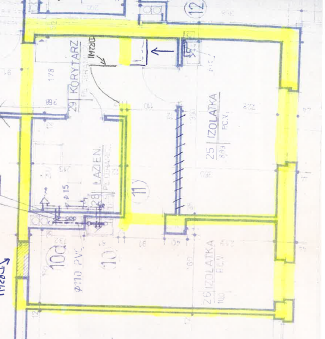 Przebudowa ścian gabinetu lekarskiego (wykucie drzwi w ścianie nośnej).